ДодатокСписокосіб, яким надано статус борця за незалежність України у XX столітті на території Тернопільської міської територіальної громади:Сімора Оксана Василівна, дата народження, зазнала політичних репресій за участь у боротьбі за незалежність України у XX столітті;Човган Юрій Теодозійович, дата народження, брав активну участь у боротьбі за незалежність України у XX столітті;Москвяк Софія Олексіївна, дата народження, зазнала політичних репресій за участь у боротьбі за незалежність України у XX столітті;Олексюк Олександра Михайлівна, дата народження, зазнала політичних репресій за участь у боротьбі за незалежність України у XX столітті;Полевий Іван Григорович, 26.08.1949-01.11.2020, ПОСМЕРТНО, член Української Гельсінської спілки, громадсько-політичний діяч, брав активну участь у боротьбі за незалежність України у XX столітті;Градишина Ксенія Филимонівна, 09.01.1927-10.07.2021, ПОСМЕРТНО, зазнала політичних репресій за участь у боротьбі за незалежність України у XX столітті;Баран Василь, 27.06.1909-19.02.1998, ПОСМЕРТНО, священник УГКЦ, громадський діяч, зазнав політичних репресій за участь у боротьбі за незалежність України у XX столітті;Добровольський Євстахій Олексійович, 24.08.1927-06.06.2021, ПОСМЕРТНО, учасник бойових дій ОУН УПА, зазнав політичних репресій за участь у боротьбі за незалежність України у XX столітті;Березовецька Юлія Миколаївна, 17.06.1926-15.11.2020, ПОСМЕРТНО, зв’язкова збройного підрозділу ОУН, зазнала політичних репресій за участь у боротьбі за незалежність України у XX столітті;Рогач Анна Яківна, 22.06.1928-10.12.2022, ПОСМЕРТНО, учасник бойових дій ОУН УПА, зазнала політичних репресій за участь у боротьбі за незалежність України у XX столітті;Фотюк Дарія Теодорівна, дата народження зазнала політичних репресій за участь у боротьбі за незалежність України у XX столітті.Міський голова	Сергій НАДАЛ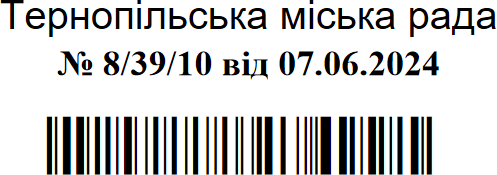 